Приложение 1.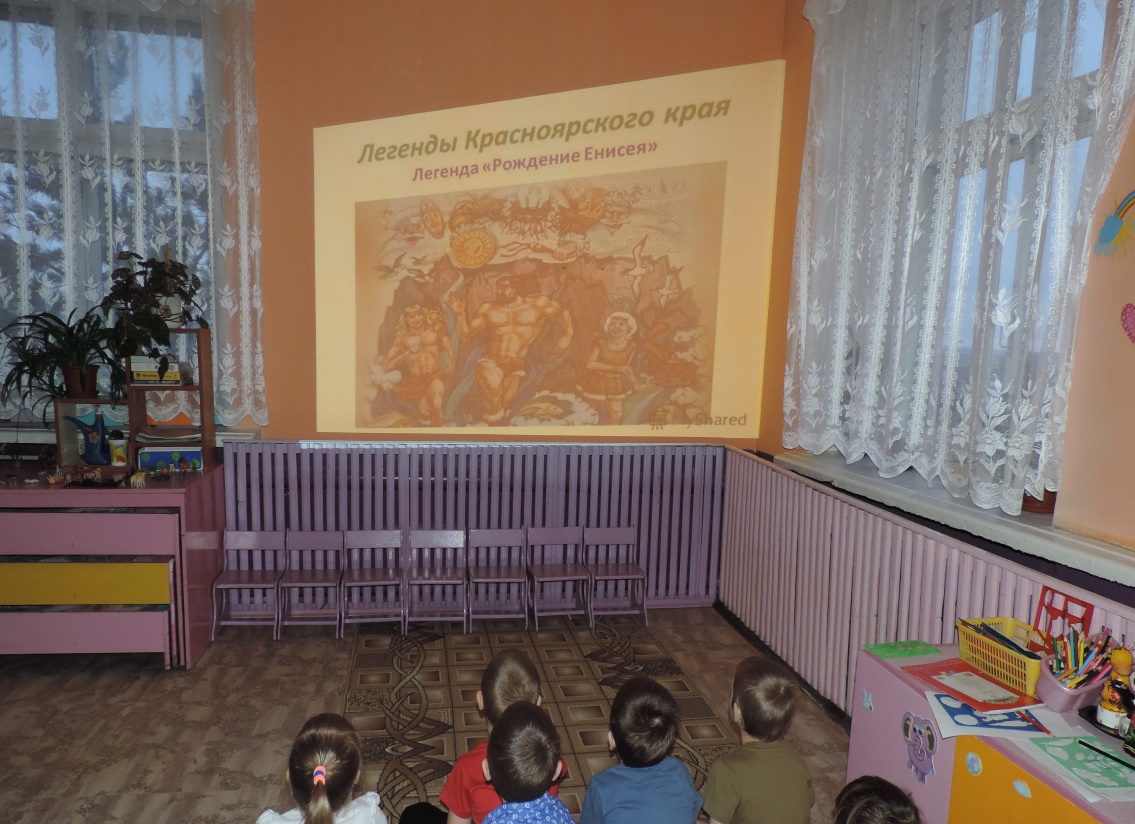 Приложение 2.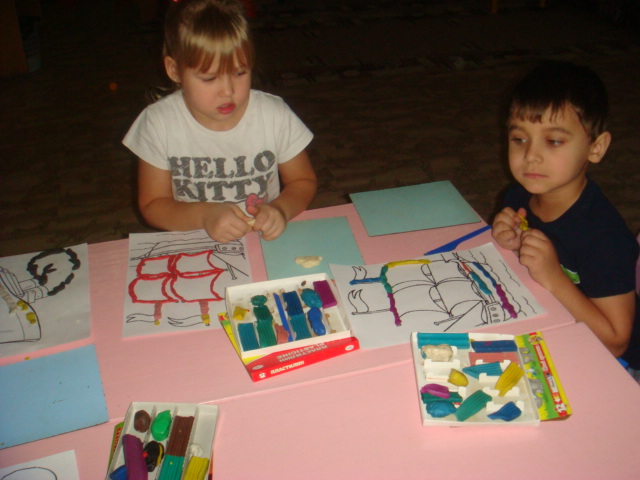 Приложение 3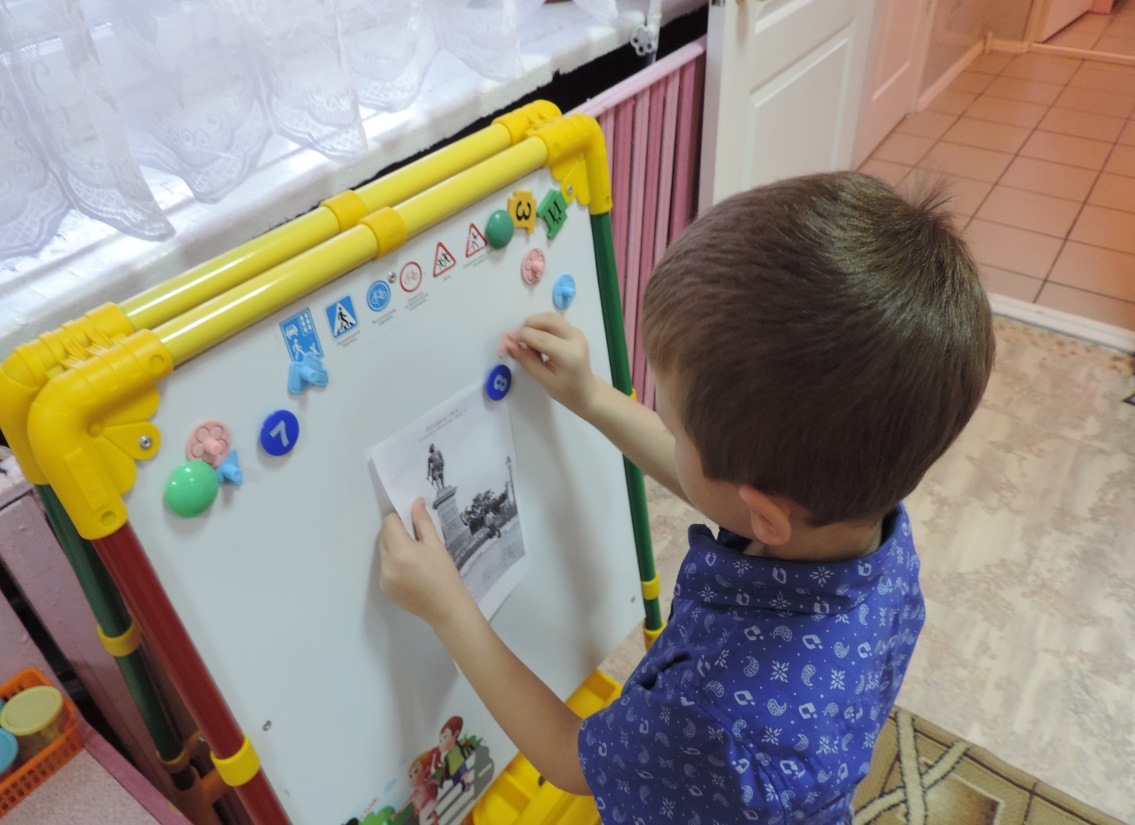 Приложение 4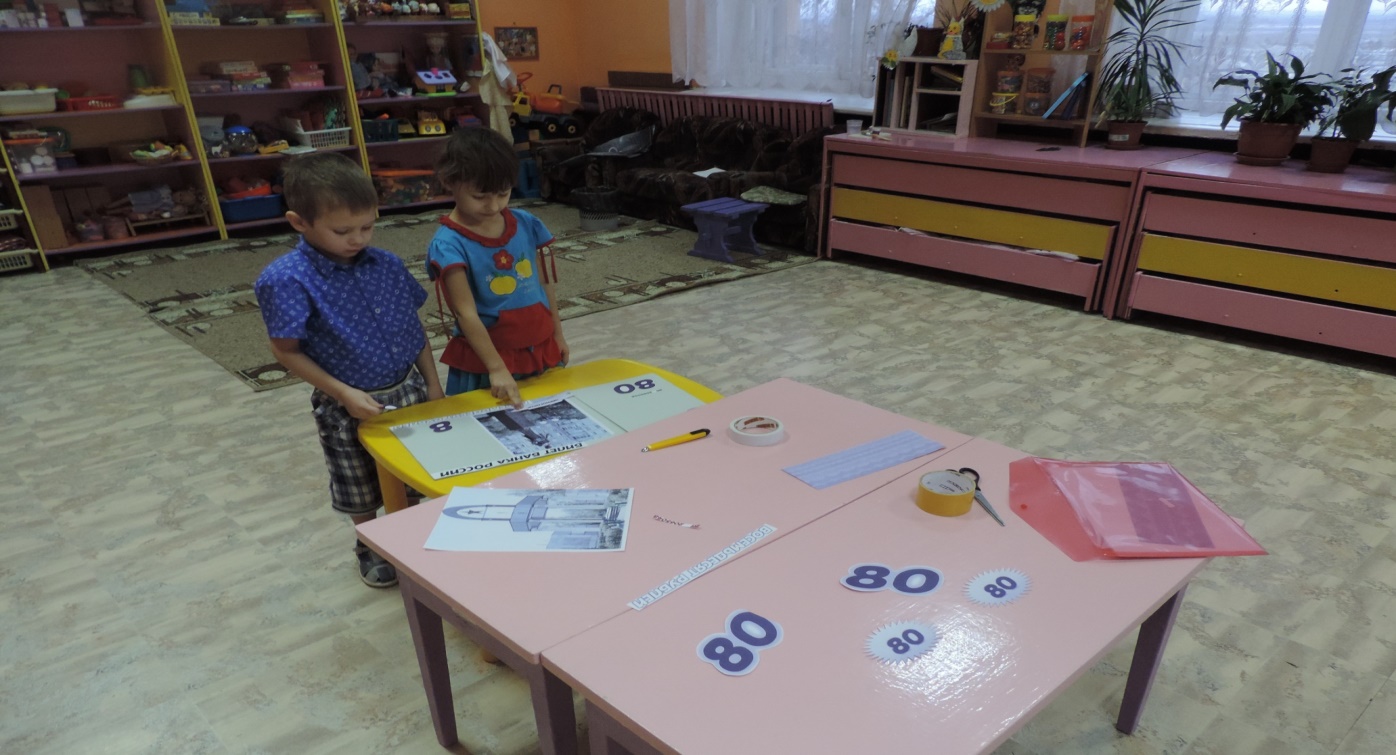 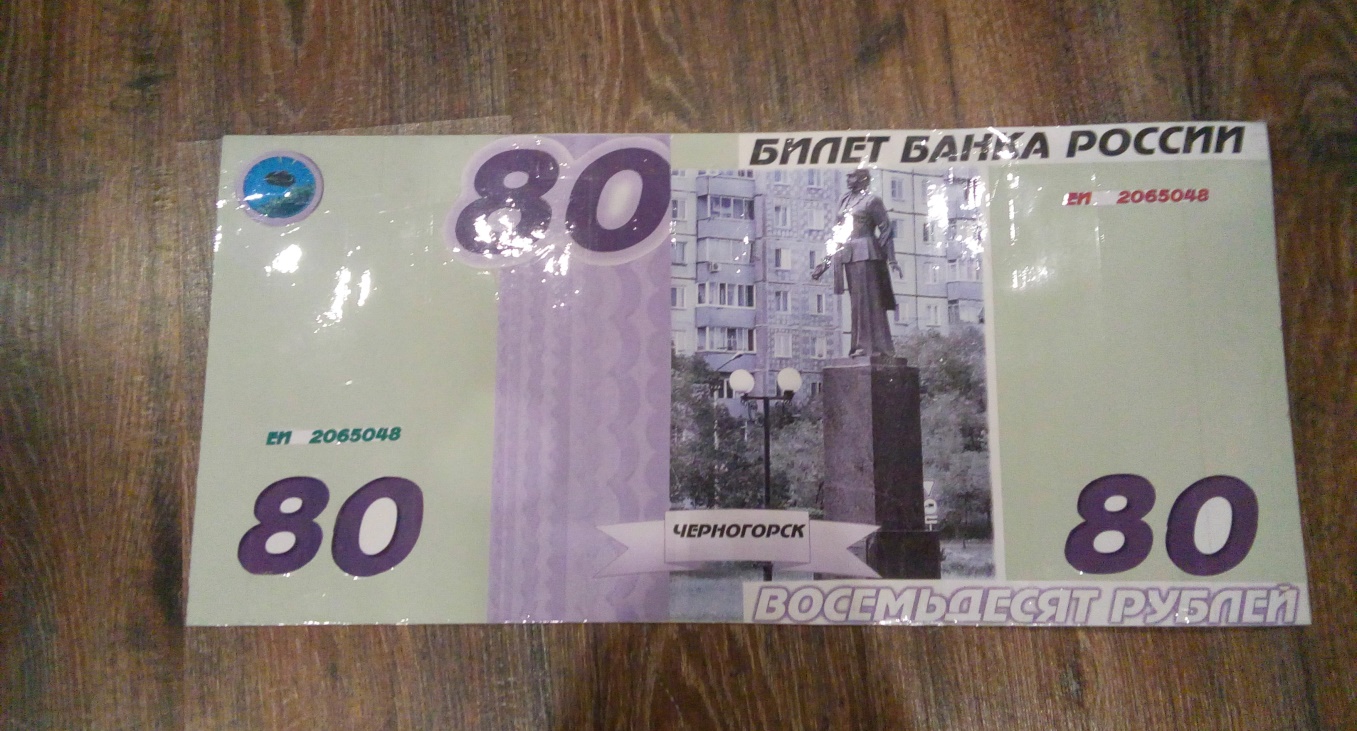 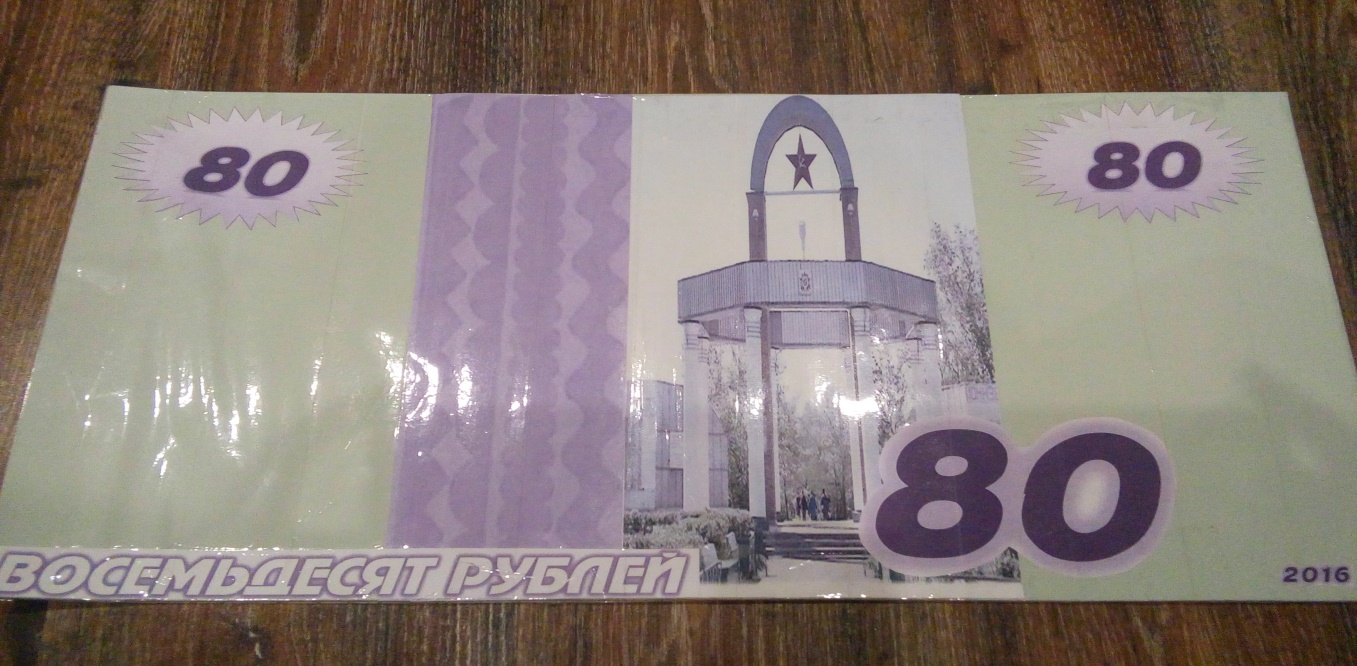 